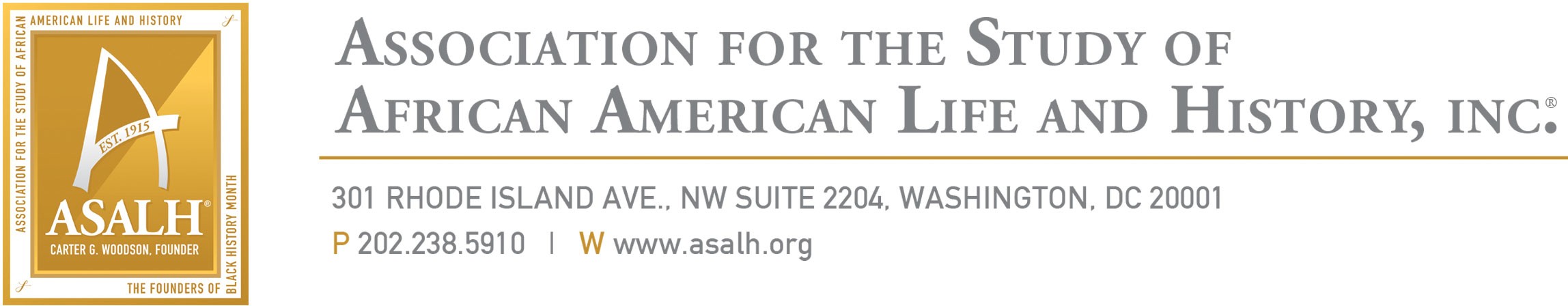 2021 NATIONAL MEMBERSHIP FORM FOR BRANCH MEMBERS(Circle One) New Membership • Renewal MembershipThe annual membership year is January 1- December 31(Please type or print legibly)Name:  Circle Prefix: Mr.	Mrs.	Miss.	Dr.  Rev  Other 	TODAY’S DATE  	Circle Suffix: Sr.	Jr.  Ph.D.	Ed.D.	M.D.	Esq.	Other 	Referred by  	First 	Middle 	Last  	Address:  	City: 	State: 	Zip:   	Daytime Phone: 	Evening Phone: 	Cell Phone:  			                           Email Address: 		Additional Email address 			                                           Branch name:  				Branch Dues are collected by the branch. Please submit to the appropriate branch officer.Students Members Only (Indicate Name of School You Attend):  	Students Members Only (Expected Graduation Date):   	PLEASE CHECK ONEINSTITUTIONAL MEMBERSHIP	□ $250.00 Enter name of institution on appropriate line belowCollege/University - (Department), Non-Profit Organization, Church/Religious Organization, or Student OrganizationINDIVIDUAL MEMBERSHIP (please check your membership type and check to receive print Journals)General	□ $80.00	Senior (65+)	□ $55.00	Student	□ $45.00* Branch members may elect to receive print copies of the JAAH at no additional cost by checking here. □* Beginning 2015 memberships will no longer include print issues of The Journal of African American History (JAAH) (formerly the Journal of Negro History). Instead, memberships will include digital issues of the JAAH including access to  all back issues. Branch members only, may elect to receive print issues at NO ADDITIONAL COST. Check the box above to continue receiving print issues. Additionally, your membership will include digital issues of The Black History Bulletin, Fire!! The Multimedia Black Studies Journal & voting privileges & discounts at the national conference & other events.DUAL MEMBERSHIP □ $100.00 Name of other member in same household 	Two persons in the same household may become dual members. Both may include their email address in the top section of this form to receive email correspondence. Both will receive discount privileges. The individual listed in the top section of this form will receive the publications, other mail and a ballot.LIFE MEMBERSHIP	□ $1500.00	JR LIFE MEMBERSHIP	□ $500.00(Ages up to 26 years old)(Also payable in $300.00 installments and must be completed in 5 years)	Installment #  	*Life Interim memberships started prior to 2016 pay $200 for 5 yearsHeritage Hero (for life Members who are Seniors only)Heritage Defender for Life Members$50.00 - $99.00	$ 	$100.00 - $149.00  $ 	Heritage Guardian for Life Members	$150.00 +	$ 	Branch members may order a print copy of the BLACK HISTORY BULLETIN	□ $20.00/Year